г. Петропавловск-Камчатский		                   « 17 »   августа   2017 года В целях уточнения отдельных положений приложения к приказу Министерства социального развития и труда Камчатского края от 24.12.2014 № 1255-п «Об установлении порядка выплаты компенсации поставщику(ам) социальных услуг, включенному(ым) в реестр поставщиков социальных услуг Камчатского края, но не участвующему(им) в выполнении государственного задания (заказа), у которого(ых) гражданин получает социальные услуги, предусмотренные программой предоставления социальных услуг» ПРИКАЗЫВАЮ:Внести в приложение к приказу Министерства социального развития и труда Камчатского края от 24.12.2014 № 1255-п «Об установлении порядка выплаты компенсации поставщику(ам) социальных услуг, включенному(ым) в реестр поставщиков социальных услуг Камчатского края, но не участвующему(им) в выполнении государственного задания (заказа), у которого(ых) гражданин получает социальные услуги, предусмотренные программой предоставления социальных услуг» следующие изменение:подпункт а) пункта 2 части 7 после слов «в соответствии с индивидуальной программой» дополнить словами «, за исключением поставщиков срочных социальных услуг»;дополнить частью 71 следующего содержания:«71 Поставщики срочных социальных услуг дополнительно к документам, указанным в части 7 настоящего Порядка предоставляют копии документов, удостоверяющих личность получателей социальных услуг (паспорт; свидетельство о рождении - для лиц, не достигших 14-летнего возраста; вид на жительство - для иностранных граждан и лиц без гражданства; удостоверение беженца - для беженцев; справка об освобождении из мест лишения свободы - для лиц, освободившихся из мест лишения свободы), с приложением копии их согласия на обработку персональных данных.»;3) часть 8 изложить в следующей редакции:«8. Документы, перечисленные в частях 7 и 71 настоящего Порядка, поставщик представляет не позднее пятнадцатого числа месяца, следующего за месяцем оказания социальных услуг получателям социальных услуг, имеющим право на получение социальных услуг согласно законодательству Российской Федерации и Камчатского края, бесплатно или за частичную плату.Поставщик несет ответственность за достоверность и полноту представляемых сведений и документов, являющихся основанием для выплаты компенсации.».2. Настоящий приказ вступает в силу через 10 дней после дня его официального опубликования.Министр	                                                                                  И.Э. Койрович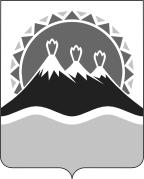 МИНИСТЕРСТВО СОЦИАЛЬНОГО РАЗВИТИЯ И ТРУДАКАМЧАТСКОГО КРАЯПРИКАЗ №   884-пО внесении изменений в приложение к приказу Министерства социального развития и труда Камчатского края от 24.12.2014 № 1255-п «Об установлении порядка выплаты компенсации поставщику(ам) социальных услуг, включенному(ым) в реестр поставщиков социальных услуг Камчатского края, но не участвующему(им) в выполнении государственного задания (заказа), у которого(ых) гражданин получает социальные услуги, предусмотренные программой предоставления социальных услуг» 